EA-7/04 – Atbilstība tiesību aktiem kā akreditētas ISO 14001:2015 sertifikācijas sastāvdaļaAtbilstība tiesību aktiem kā akreditētas ISO 14001:2015 sertifikācijas sastāvdaļaMĒRĶISŠo dokumentu ir sagatavojusi Eiropas akreditācijas sadarbības organizācijas (EA) darba grupa. Šā dokumenta mērķis ir sniegt noderīgu informāciju par saikni starp organizācijas akreditēto vides pārvaldības sistēmas (EMS) sertifikāciju saskaņā ar ISO 14001:2015 un šīs organizācijas atbilstības pakāpi piemērojamām vides prasībām.AutorībaŠo publikāciju ir sagatavojusi Sertifikācijas komiteja.Oficiālā valodaŠo dokumentu, ja nepieciešams, drīkst tulkot citās valodās. Angļu valodas redakcija joprojām paliek galīgā redakcija.AutortiesībasŠā dokumenta autortiesības pieder EA. Šo dokumentu nedrīkst kopēt tālākpārdošanai.Papildu informācijaPapildu informāciju par šo publikāciju var saņemt, sazinoties ar savas valsts EA locekli vai EA sekretariātu: secretariat@european-accreditation.org.Jaunākā informācija ir pieejama mūsu tīmekļa vietnē: http://www.european-accreditation.org/.Pārskatīšana:Šo dokumentu sākotnēji EA apstiprināja 2007. gada februārī, un pēc tam tas tika pārskatīts, lai atainotu spēkā esošās prasības.2017. gada pārskatīšana tika veikta, lai dokumentā aktualizētu ISO 14001:2015, ISO/IEC 17021-1 un ISO/IEC 17021-2 prasības.1. IEVADS1.1. Šā dokumenta mērķis ir sniegt noderīgu informāciju par saikni starp organizācijas akreditēto vides pārvaldības sistēmas (EMS) sertifikāciju un šīs organizācijas atbilstības pakāpi piemērojamām tiesiskajām prasībām vides jomā.Dokumenta paredzētā auditorija ir organizācijas, kas ir ieviesušas vai ievieš EMS, kā arī valdības iestādes, vides regulatori, akreditācijas iestādes, akreditētas sertifikācijas institūcijas (vai ANI – atbilstības novērtēšanas institūcijas) un citas ieinteresētās personas.Vides regulatoriem un sabiedrībai būtu jāuzticas organizācijām, kurām ir akreditēts ISO 14001:2015 sertifikāts, un jāspēj uztvert tās kā organizācijas, kas spēj pastāvīgi un konsekventi pārvaldīt savu atbilstību tiesību aktiem.1.2. Ņemot vērā praktiski 20 gadus ilgo pieredzi, kas gūta kopš agrākā starptautiskā standarta ISO 14001:1996 publicēšanas, tā aizstāšanas ar ISO 14001:2004 un tagadējā ISO 14001:2015 publicēšanas, galvenie EMS mērķi tagad ir skaidri noteikti tās tvērumā. Saskaņā ar organizācijas vides politiku paredzētie vides pārvaldības sistēmas rezultāti ir šādi:snieguma vides jomā uzlabošana;atbilstības saistību izpilde;vides mērķu sasniegšana.Ņemot vērā šos skaidri formulētos rezultātus, ir daudz organizāciju, kas ir ieviesušas un uztur EMS atbilstoši standartam, kā rezultātā tās ir sasniegušas un nodrošina atbilstību tiesību aktiem.1.3. Valsts un reģiona valdības un vides regulatori ir arī atzinuši, ka EMS ieviešana un uzturēšana iespējami palīdz uzlabot sniegumu vides jomā.Ir piemēri tam, kā EMS tiek izmantota saistībā ar īpašiem tiesību aktiem vides jomā vai kā vides regulatora sniegts nosacījums. Gadījumos, kad tiek ieviesta un uzturēta EMS, pieaug interese mīkstināt reglamentējošo uzraudzību.1.4. Reglamentējošā ciklā vides jomā ir vismaz šādi posmi:tiesību aktu izstrāde un publicēšana;vides atļaujas (piem., licences, atļauju utt.) izdošana;īstenošana;atbilstības pārbaude (piem., inspicēšana);piespiedu izpildes darbības neatbilstību gadījumos.Katrā valstī izpratne par šiem posmiem un to īstenošana atšķiras.Par atbilstošu tiesību aktiem var uzskatīt organizācijas un vides regulatoru mijiedarbību situācijā, kad organizācijai nav jāveic reaģējošas piespiedu izpildes darbības vai netiek gaidīts, ka tās tai jāveic. Šīs piespiedu darbības var būt brīdinājumi, paziņojumi par atbilstību, paziņojumi par aizliegumu un administratīvas, krimināltiesiskas vai civiltiesiskas darbības.1.5. Tomēr, raugoties plašāk, ieinteresētās puses sagaida, ka tiks nodrošināta pilnīga atbilstība tiesību aktiem atbilstoši piemērojamām tiesiskajām prasībām neatkarīgi no vides regulatora skatījuma.1.6. Izvērtējot dažādus skatupunktus un sadarbībā ar IMPEL2, termins “atbilstība tiesību aktiem” tiek definēts šādi: “atbilstība likumam tādā veidā, lai tiktu sasniegts paredzētais rezultāts”.1.7. Lai arī EMS sertificēšana atbilstoši ISO 14001:2015 prasībām negarantē atbilstību tiesību aktiem (tāpat kā to negarantē arī citi kontroles līdzekļi, tostarp valdības vai cita veida kontrole un/vai inspekcijas, kurās pārbauda atbilstību tiesību aktiem, vai citu veidu sertificēšana vai verificēšana), sertificēšana ir pierādīts un efektīvs rīks, lai sasniegtu un uzturētu atbilstību tiesību aktiem.Akreditēta ISO 14001:2015 sertifikācija apliecina, ka neatkarīga trešā puse (sertifikācijas institūcija) ir novērtējusi un apstiprinājusi, ka organizācija ir parādījusi, ka tai ir efektīva EMS, lai nodrošinātu, ka tiek izpildītas saistības politikas jomā, tostarp atbilstības saistības.Pastāvīga vai iespējama neatbilstība piemērojamām tiesiskajām prasībām liecinās par vadības kontroles trūkumu organizācijā, un būs rūpīgi jāpārskata tās EMS un atbilstība standartam.1.8. Jāatzīst, ka atbilstība tiesību aktiem nav vienīgais kritērijs, kas nosaka EMS efektivitāti. EMS ir svarīgs rīks, lai kontrolētu vides riskus, kur juridiskās sekas/ietekme, ko rada neatbilstošs sniegums, ir tikai viena no vismaz četrām iespējamām sekām/ietekmēm.Citas sekas/ietekmes ir šādas:1. ekoloģiskās sekas (piemēram, kaitējums videi);2. sekas ieinteresētajām personām (piemēram, uzņēmuma reputācija) un3. sekas uzņēmumam (piemēram, finanšu stāvoklis, konkurētspēja).1.9. Šis dokuments ir publicēts kā EA dokuments, kas sagatavots, lai atainotu kopīgu izpratni par EA MLA akreditācijas iestādes locekļu EMS sertifikāciju. Jāatzīst, ka citos reģionos var būt cita izpratne par šajā dokumentā paustajiem viedokļiem.1.10. Šajā dokumentā netiek interpretētas citas ISO 14001:2015 prasības, bet ir norādītas starptautiskā standarta prasības, kas tieši attiecas uz atbilstību tiesību aktiem, un sīkāk izklāstīts, kam ir jābūt ietvertam sertifikācijas procesā, lai nodrošinātu ieinteresēto personu un citu ieinteresēto pušu pamatoto gaidu kopumu.1.11. Šajā dokumentā vēlējuma un vajadzības izteiksmi lieto, lai norādītu atzītus standarta prasību izpildes līdzekļus. Atbilstības novērtēšanas institūcija (ANI) prasības var izpildīt līdzvērtīgā veidā, ar nosacījumu, ka tā to var pierādīt akreditācijas iestādei (AI). Šajā dokumentā vajadzības un īstenības izteiksmi lieto, lai norādītu noteikumus, kas, atainojot attiecīgā standarta prasības, ir obligātie noteikumi.1.12. ISO 14001:2015 ir definēts un minēts termins “atbilstības saistības” vispārējā veidā. “Tiesiskās un citas prasības” ir vēl viens termins, ar kuru var atveidot šo pašu jēdzienu (skat. ISO 14001:2015 3.2.9. punktu). Tā kā ar terminu “atbilstības saistības” apzīmē ne tikai tiesiskās prasības, lai uzsvērtu šā dokumenta nolūku (saikni starp atbilstību tiesību aktiem un EMS sertifikāciju), dažviet tiek lietots termins “tiesiskās prasības”.2. ISO 14001:2015 PRASĪBAS ATTIECĪBĀ UZ ATBILSTĪBU TIESĪBU AKTIEM2. ISO 14001:2015 prasīta organizācijas “apņemšanās” attiecībā uz vides politiku, lai izpildītu atbilstības saistības, kas attiecas uz tās vides aspektiem. Organizācija izveido, ievieš un uztur procesu(-us), lai periodiski novērtētu atbilstību piemērojamajām tiesiskajām prasībām, kas saskan ar šīs apņemšanās īstenošanu.2.2. Svarīgākie ISO 14001:2015 punkti, kas konkrēti attiecas uz atbilstību tiesību aktiem, ir šādi EMS elementi:1) sabiedrības vides politikas apņemšanās izpildīt atbilstības saistības (5.2. punkta d) apakšpunkts);2) izpratne, kādas ir ieinteresēto pušu vajadzības un vēlmes, kas kļūst par organizācijas atbilstības saistībām (4.2. punkts);3) piemērojamo tiesisko prasību un citu ar vides aspektiem saistīto prasību identifikācija un piekļuve tām (6.1.3. punkta a) apakšpunkts);4) kā šīs tiesiskās prasības ir attiecināmas uz organizācijas vides aspektiem (6.1.3. punkta b) apakšpunkts);5) mērķi/mērķvērtības/programmas (6.2.1. punkts);6) juridisko saistību regulāra vadība un uzraudzība (8.1. un 9.1.1. punkts);7) atbilstības tiesību aktiem novērtēšana (9.1.2. punkts);8) prasība organizācijai uzticami komunicēt ar ārējām ieinteresētajām personām, ja tas prasīts atbilstības saistībās (7.4.3. punkts);9) vajadzības gadījumā korektīvās darbības (9.1.2. punkta b) apakšpunkts un 10.2. punkts);10) iekšējais audits (9.2.2. punkts) un11) pārvaldības pārskats (9.3. punkta b), c), d), f) apakšpunkts).3. KĀDAS KOMPETENCES IR NEPIECIEŠAMAS ATTIECĪBĀ UZ EMS SERTIFIKĀCIJU UN ATBILSTĪBAS SAISTĪBĀM3.1. Auditoriem un personālam, kas pārskata audita ziņojumus un pieņem lēmumus par sertifikāciju, šo funkciju veikšanai ir jāizpilda sertifikācijas institūcijas kompetences prasības (ISO/IEC TS 17021-24). Sertifikācijas institūcija katrai tehniskajai jomai, kurā tā darbojas, apraksta, kādām zināšanām ir jābūt attiecībā uz atbilstības saistībām, kas piemērojamas organizācijas vides aspektiem.3.2. Jo īpaši attiecībā uz katru EMS auditoru (kura pienākums ir auditēt atbilstības saistību prasības saistībā ar ISO 14001:2015 6.1.3., 8.1. un 9.1.2. punktu), kompetences kritēriji saistībā ar atbilstības saistībām ir pietiekamas zināšanas un sapratne par attiecīgajām tiesiskajām un citām prasībām, kas ļauj uzzināt, vai organizācija, pirmkārt, ir noteikusi un, otrkārt, īsteno atbilstības saistības.4. KĀ SERTIFIKĀCIJAS INSTITŪCIJAI BŪTU JĀAUDITĒ EMS, LAI NOTEIKTU, VAI TĀ ATBILST TIESĪBU AKTIEM4.0.1. Sertifikācijas novērtēšanas procesā sertifikācijas institūcija novērtē organizācijas atbilstību ISO 14001:2015 prasībām, jo tās ir saistītas ar organizācijas atbilstības saistībām, un piešķir sertifikātu tikai tad, ja organizācija var pierādīt šo atbilstību, ņemot vērā 4. punkta noteikumus.Pēc tam sertifikācijas institūcija veic uzraudzības un resertifikācijas auditus atbilstoši minētajai auditu metodoloģijai, ņemot vērā 4.0.4. un 4.0.5. punktā sniegtos apsvērumus.4.0.2. Attiecībā uz to, lai būtu līdzsvarā dokumentu un pierakstu pārskatīšana un EMS īstenošanas novērtēšana, veicot auditēšanu uz vietas (piemēram, apmeklējot ražotnes, veicot auditu darba vietā), sertifikācijas institūcija nodrošina, ka tiek pienācīgi auditēta EMS efektivitāte.4.0.3. Nav formulas, kādai ir jābūt relatīvajai proporcijai, jo katrā organizācijā situācija ir atšķirīga. Tomēr ir norādes, ka pārāk ilga audita laika atvēlēšana pārskatiem birojā ir problēma, kas rodas visai bieži. Tādējādi var gadīties, ka nepietiekami tiek novērtēta EMS efektivitāte attiecībā uz jautājumiem par atbilstību tiesību aktiem, un var gadīties, ka netiek pamanīts vājš sniegums, kā rezultātā ieinteresētās personas zaudē uzticību sertifikācijas procesam.Sertifikācijas institūcijai, izmantojot atbilstošu uzraudzības programmu, ir jānodrošina, ka atbilstība tiek saglabāta visā sertifikācijas ciklā, kas parasti ir trīs gadi. Sertifikācijas institūcijas auditori pārliecinās par atbilstības saistību vadību, pamatojoties uz apliecinājumiem par sistēmas īstenošanu, nevis balstoties tikai uz plānotajiem vai gaidāmajiem rezultātiem.4.0.4. Ja organizācija nespēj pierādīt sākotnēji uzņemto vai pastāvīgo apņemšanos ievērot atbilstības saistības, izmantojot turpmāk izklāstītos pamatelementus, sertifikācijas institūcija to nesertificē vai neturpina sertificēt kā ISO 14001:2015 prasībām atbilstošu organizāciju.4.0.5. Uzskatāms, ka apzināta vai konsekventa neatbilstība ir nopietna politiskās apņemšanās neizpilde, kas liedz sasniegt atbilstības saistības, un tādā gadījumā sertifikācija netiek turpināta vai arī esošais ISO 14001:2015 sertifikāts tiek apturēts vai atcelts.Šā dokumenta turpmākajās sadaļās ir norādīts, kas būtu pamatoti jāsagaida no sertifikācijas institūcijas, kad tā novērtē EMS saistībā ar atbilstību tiesību aktiem.4.1. Vides politikā noteikta apņemšanās nodrošināt atbilstību tiesību aktiem (5.2. punkta d) apakšpunkts)4.1.1. Sertifikācijas institūcija noskaidro, vai ir parādīti visi konkrētie punkti attiecībā uz organizācijas vides politikas paziņojumu, ka:1) ir šāda politika;2) ka tā atbilst ISO 14001:2015 5.2. punkta prasībām, un konkrēti, ka3) tajā ir iekļauta apņemšanās izpildīt atbilstības saistības;4) tajā ir iekļauta apņemšanās aizsargāt vidi, tostarp novērst piesārņojumu;5) tā ir darīta zināma darbiniekiem un citām personām, kas strādā organizācijas vārdā un tās labā; tā ir pieejama ieinteresētajām pusēm;6) to ir izstrādājusi, ieviesusi un uztur augstākā vadība;7) vadība periodiski pārskata tās piemērotību, atbilstību un efektivitāti.4.2. Tiesisko prasību identifikācija un to pieejamība (4.2. un 6.1.3. punkts)4.2.1. Sertifikācijas institūcija konstatē, vai organizācija efektīvi nosaka ieinteresēto pušu vajadzības un vēlmes, jo īpaši tās, kas kļūst par atbilstības saistībām (ISO 14001:2015 4.2. punkta c) apakšpunkts). Tas nozīmē, ka sertifikācijas institūcija ir faktiski apstiprinājusi, ka organizācija pilnībā pārzina dažādas kompetentās iestādes, kuras nosaka organizācijai atbilstības saistības (piemēram, Eiropas iestādes, valsts iestādes (Vides ministrija) un reģionālās iestādes, piemēram, provinces, apgabala vai pašvaldības iestādes).4.2.2. Sertifikācijas institūcija nosaka, vai organizācija ir identificējusi visas konkrētās piemērojamās tiesiskās prasības, kas attiecas uz tās vides aspektiem, kurus ir noteikušās šīs ieinteresētās personas, un vai šīs tiesiskās prasības ir organizācijai pieejamas.4.2.3. Turklāt sertifikācijas institūcija pārbauda, ka periodiskos pārskatos tiek nodrošināta šo tiesisko prasību identificēšana (ISO 14001:2015, 9.3. punkta b) apakšpunkts), lai noteiktu jaunās vai mainītās prasības un lai ieviestu izmaiņas EMS.4.2.4. Sertifikācijas institūcija pārbauda, vai organizācija pilnībā identificē piemērojamās tiesiskās prasības un vai tās tai ir pilnībā pieejamas. Sertifikācijas institūcijai nav pienākuma apstiprināt, vai identificētās tiesiskās prasības ir galīgas vai noteicošas. Tas ir vienīgi pašas organizācijas pienākums.4.2.5. Sertifikācijas institūcijas audita grupai ir jābūt kompetentai un ar attiecīgām zināšanām par to, kādas tiesiskās prasības ir piemērojamas organizācijas atrašanās vietai un vides aspektiem, lai noteiktu kļūdas vai izlaidumus un nepilnības organizācijas noteikto tiesisko prasību pieejamībā.4.3. Kā tiesiskās prasības ir piemērojamas organizācijas vides aspektiem (6.1.3. punkts)4.3.1. Sertifikācijas institūcija auditā noskaidro:1) vai organizācija ir noteikusi, kā tiesiskās prasības ir piemērojamas vides aspektiem, un2) vai šīs tiesiskās prasības ir ņemtas vērā, izstrādājot, īstenojot un uzturot EMS un turpmākos kontroles pasākumus.4.3.2. Izvērtējot organizācijas riskus, auditā faktiski parāda, ka tiesiskās prasības ir efektīvi ņemtas vērā:novērtējot pārbaudītus pierādījumus par organizācijas tiesiskajām prasībām, tostarp, bet ne tikai, arī dokumentētu informāciju, pierakstus, tiešus novērojumus un intervijas;un secinot, vai rezultāts (organizācijas uzraudzība un kontrole) parāda, ka tiek vadītas visas atbilstības saistības (tostarp tiesiskās prasības).4.3.3. Sertifikācijas institūcija auditā konstatē, ka EMS spēj izpildīt atbilstības saistības (proti, sasniegt atbilstību tiesību aktiem). To var panākt ar auditācijas pierakstiem, veicot tiešu novērtējumu uz vietas, kas ietver operatīvo darbību un apkārtnes novērtēšanu, izmantojot vai nu nozīmīgu vides aspektu piemēru auditu un auditācijas pierakstus no EMS līdz konkrētām tiesiskajām prasībām, vai apgrieztā secībā – veicot tiesisko prasību izlases veida pārbaudi un auditācijas pierakstus no EMS līdz būtiskiem vides aspektiem. Sertifikācijas institūcija apstiprina (auditā), ka organizācijas uzraudzības un kontroles mehānismi ir efektīvi īstenoti un sniedz atbilstošu ieskatu par sniegumu attiecībā uz tās atbilstības saistībām.4.4. Vides mērķi un to sasniegšanas plānošana (6.2. punkts)4.4.1. Ir izstrādāti un tiek īstenoti vides mērķi un to sasniegšanas plāni, lai uzlabotu organizācijas sniegumu vides jomā papildus jautājumam par atbilstību tiesību aktiem vai jomās, kurās nav tiesisko prasību (piemēram, energoresursu patēriņš ražošanas procesā vai ar produktu saistītie aspekti).4.4.2. Vides mērķi var būt arī vides politikas rīks, lai vadītu vides risku saistībā ar neatbilstību tiesiskajām prasībām. Piemēram, plānojot turpmāko tiesisko prasību ieviešanu vai ja rodas atsevišķas vai sporādiskas neatbilstības tiesiskajām prasībām, vides mērķu sasniegšanas plāns varētu būt atbilstošs veids, kā risināt neatbilstības kontrolētā un/vai vadītā veidā. Tomēr balstīšanās uz vispārējiem mērķiem, lai sasniegtu atbilstību tiesiskajām prasībām, visticamāk, neatbilst standartam.4.4.3. Sertifikācijas institūcija noskaidro, vai vides mērķi un plānošana, kas ir izstrādāti, ieviesti un tiek uzturēti EMS, atbilst spēkā esošajām tiesiskajām prasībām un mainīgajiem apstākļiem, kas identificēti vadības pārskatā (ISO 14001:2015 9.3. punkts).4.5. Darbības plānošana un vadība (8.1. punkts)4.5.1. Darbības vadība ir organizācijas operatīvo darbību un tās emisiju vidē vadības kontroles būtiska sastāvdaļa un tieši ietekmē atbilstības tiesību aktiem sasniegšanu.4.5.2. Sertifikācijas institūcija pārliecinās, ka organizācija ir identificējusi un plānojusi savas darbības, kas ir saistītas ar risku un iespēju risināšanas pasākumiem, un darbības, kas saistītas ar vides mērķu sasniegšanu, saskaņā ar tās politikā noteikto apņemšanos pildīt atbilstības saistības.Šim(-iem) procesam(-iem) ir jākontrolē situācijas gadījumos, kad to neesība varētu radīt atkāpes no atbilstības tiesību aktiem, un ir jādefinē darbības kritēriji, kas saskan ar atbilstību tiesību aktiem.4.5.3. Sertifikācijas institūcija pārliecinās, ka tiek uzturēta atbilstoši dokumentēta informācija, lai parādītu, ka procesi ir īstenoti, kā plānots.4.5.4. Šajos procesos ir jāņem vērā, ka piegādātājiem, tostarp līgumslēdzējiem, ir jāpaziņo piemērojamās prasības.4.6. Uzraudzība, mērīšana, analīze un novērtēšana – vispārīgas prasības (9.1.1. punkts)4.6.1. Uzraudzība un mērīšana ir pasākumi, kas ļauj organizācijai gūt priekšstatu, kas nepieciešams, lai novērtētu atbilstības saistības, un tāpēc ir svarīgi auditēt šo jomu, lai nodrošinātu atbilstību tiesību aktiem. Uzraudzības un mērīšanas rezultāti sniedz datus, kas ļauj novērtēt atbilstību (9.1.2. punkts) un korektīvās darbības (10.2. punkts).4.6.2. Ja ir atklāta neatbilstība tiesiskajām prasībām, organizācijai ir jāveic tūlītējas korektīvas darbības (tostarp cēloņu analīze, korekcija un atkārtošanās novēršanas pasākumi), tostarp var būt vajadzība tūlītēji informēt vides regulatoru atkarībā no konkrētām tiesiskajām prasībām un neatbilstības apmēra.4.6.3. Sertifikācijas institūcija auditē, vai veiktās korektīvās darbības un vajadzības gadījumā atkārtošanās novēršanas pasākumi ir efektīvi un savlaicīgi, ņemot vērā neatbilstības ietekmes uz vidi būtību un apmēru.4.7. Atbilstības tiesību aktiem novērtēšana (9.1.2. punkts)4.7.1. Sertifikācijas institūcijas auditoriem ir jāveic audits, lai pārliecinātos, vai EMS atbilst ISO 14001:2015 prasībām. Viņiem nav tieši jānovērtē atbilstība tiesību aktiem, jo tā ir no šā punkta izrietoša prasība organizācijai, kā arī sertifikācijas institūcijas auditoram nav prasīts veikt atbilstības auditu, jo tas ir vides regulatora vai šim nolūkam konkrēti nolīgta auditora/inspektora uzdevums.4.7.2. Organizācijas pienākums un EMS funkcija ir nodrošināt, ka organizācija periodiski novērtē atbilstību visām savām atbilstības saistībām, ka tā ir dokumentējusi šo novērtēšanu un ka zina savu atbilstības statusu. Ja EMS ir sertificēta kā atbilstoša ISO 14001:2015 prasībām, sagaidāms, ka tā spēj identificēt organizācijas atbilstības statusu.4.7.3. Sertifikācijas institūcija nosaka, vai organizācija ir izstrādājusi nepieciešamo(-os) procesu(-us), vai tā ir pilnībā novērtējusi atbilstību visām piemērojamajām tiesiskajām prasībām un vai ir atbilstoši dokumentējusi šā novērtējuma rezultātus. Šāda audita pamatelements ir tas, ka personām, kas novērtē atbilstību, ir jābūt kompetencei tiesisko prasību un to piemērošanas jomā (tādējādi netieši ISO 14001:2015 7.2. punkts arī attiecas uz atbilstību tiesību aktiem).4.7.4. Sertifikācijas institūcijai ir jāauditē novērtēšanas efektivitāte:1) pārbaudot, vai organizācija ir noteikusi atbilstību, izmantojot konkrētu tiesisko prasību piemērus;2) meklējot pierādījumus par atbilstību vai neatbilstību citu novērtēšanas pasākumu laikā (veicot novērtēšanu uz vietas un darbības vadības auditu, utt.);3) pārbaudot, ka organizācija atbilstības novērtējumā ir iekļāvusi visas identificētās tiesiskās prasības;4) pārbaudot organizācijas novērtēšanas spējas (iesaistītā personāla kompetenci, novērtēšanas sfēru saistībā ar organizācijas darbībām utt.).4.7.5. Organizācijas novērtējuma atbilstību un atbilstības statusu var noteikt no dažādiem avotiem, tostarp no novērtējumiem uz vietas, konkrētu instanču ziņojumiem par neatbilstībām, vides regulatora ziņojumiem un no jautājumiem, kas sniegti pārvaldības pārskatā, kā aprakstīts ISO 14001:2015 9.3. punktā. Visticamāk, atsevišķi ņemti, šie avoti nesniegs pietiekami objektīvus pierādījumus, bet apvienojumā (piemēram, veicot šo avotu kontrolpārbaudi) tie var sniegt nepieciešamo apliecinājumu.4.7.6. Sertifikācijas institūcija var izmantot riska vadības paņēmienus, lai izlases veidā ņemtu EMS daļas sertifikācijas novērtējuma laikā un lai noteiktu vides aspektus, kas būtiski ietekmē organizācijai atbilstību tiesību aktiem (piemēram, jomās, kur varētu piemērot nozīmīgus naudas sodus, direktoru un vadības apcietināšanu vai kuru rezultātā var rasties jautājumi par ieinteresētajām personām un/vai komunikācijas jautājumi).4.8. Neatbilstība un korektīva darbība (10.2. punkts)4.8.1. Organizācijai ir jāparāda, izmantojot tās EMS, ka tā spēj atrisināt neatbilstību kontrolētā un vadītā veidā.4.8.2. Sertifikācijas institūcija nosaka, vai organizācija ir atbilstoši vadījusi korektīvo(-ās) darbību(-as) un neatbilstību(-as), izmantojot savu EMS. Ja tas tā nav, sertifikācijas institūcijai būtu jāpauž bažas par visas EMS efektivitāti un tās spēju nodrošināt organizācijas vides politiku un tās mērķus un uzdevumus.4.8.3. Korektīvajām darbībām, ko veic organizācija, būtu jābūt samērīgām ar neatbilstības apmēru. Ja neatbilstības apmērs pārsniedz organizācijas spēju to labot, ir nekavējoties jāziņo vides regulatoram par neatbilstību un jāvienojas par darbībām, kas nepieciešamas, lai atgūtu atbilstību (piemēram, darbību plāns) un mazinātu kaitējumu videi.4.8.4. Sertifikācijas institūcija auditē minēto situāciju, lai noskaidrotu, vai ir atbilstība vismaz ISO 14001:2015 6.1.3. un 9.1.2. punktam. Sertificēšanas integritātes sekas analizē, ņemot vērā vides risku, ko uzņēmusies sertifikācijas institūcija, un cik vērtīgs ir sertifikāts ieinteresētajām pusēm.4.8.5. Ja sertifikāta darbības laikā pastāv neatbilstība, sertifikācijas institūcija nodrošina, ka organizācijas korektīvās darbības ir pietiekamas, lai joprojām attaisnotu ieinteresēto personu cerības. To var, piemēram, sasniegt ar apstiprinājumu, ka organizācijai ir dokumentārs apliecinājums, ka kompetentā iestāde piekrīt saskaņotā korektīvo darbību plāna īstenošanai, lai atgūtu pilnīgu atbilstību; var uzskatīt, ka tā ir apņemšanās izpildīt atbilstības saistības, ko organizācija ir uzņēmusies savā vides politikā. Attiecībā un apzinātu un konsekventu neatbilstību skat. 4.0.5. punktu.4.9. Iekšējais audits (9.2. punkts)4.9.1. Sertifikācijas institūcija nosaka, vai organizācija veic iekšējo auditu, lai novērtētu organizācijas apņemšanos izpildīt atbilstības saistības attiecībā uz vides aspektiem.4.9.2. Kad sertifikācijas institūcija auditē organizācijas iekšējo auditu, sagaidāms, ka tā ietver visus šajā dokumentā identificētos jautājumus.4.9.3. Sertifikācijas institūcija nodrošina, ka iekšējos auditos tiek novērtēts, kādā apmērā organizācija ir novērtējusi savu atbilstības tiesību aktiem statusu attiecībā pret piemērojamajām tiesiskajām prasībām, un vai šo prasību identificēšanas process(-i) ir efektīvs(-i) un skaidrs(-i).4.9.4. Iekšējo auditu rezultāts viens pats nesniedz informāciju par atbilstības tiesību aktiem novērtējumu (9.1.2. punkts). Iekšējā auditā galveno uzmanību pievērš EMS atbilstībai un tās pareizai īstenošanai un uzturēšanai.Tas ir jānošķir no audita, kurā vērtē atbilstību tiesību aktiem, vai atbilstības novērtēšanas, ko organizācija varētu pasūtīt atsevišķi. Atbilstības tiesību aktiem audita rezultāti varētu būt ievaddati, ko izmanto, lai novērtētu atbilstību tiesību aktiem saskaņā ar ISO 14001:2015 9.1.2. punktu, un tie savukārt varētu būt ievaddati pārvaldības pārskatam.4.10. Pārvaldības pārskats (9.3. punkts).4.10.1. Sertifikācijas institūcija noskaidro, vai organizācija ir iekļāvusi atbilstības novērtēšanas rezultātus (9.1.2. punkts) pārvaldības pārskatos. Tas ir nepieciešams, lai nodrošinātu, ka augstākā vadība ir apzinājusi iespējamas vai faktiskas neatbilstības riskus un veikusi attiecīgus pasākumus, lai īstenotu organizācijas apņemšanos izpildīt atbilstības saistības.4.10.2. Sertifikācijas institūcijas nosaka, vai organizācijas pārvaldības pārskatā ir pārskatīti mainīgie apstākļi, tostarp ieinteresēto pušu vajadzību un cerību izmaiņas, tostarp atbilstības saistības.5. ATBILSTĪBAS KRITĒRIJI SERTIFIKĀCIJAS LĒMUMA PIEŅEMŠANAI5.1. Organizācijas ieinteresētās personas un ieinteresētās puses vēlas pilnīgu atbilstību tiesību aktiem, prasot atbilstību EMS standartam. Akreditētas sertifikācijas vērtība šajā jomā, kā tā tiek uztverta, ir cieši saistīta ar ieinteresēto pušu apmierinātību attiecībā uz atbilstību tiesību aktiem.5.2. Organizācijai ir jāspēj pierādīt, ka tā atbilst tiesiskajām prasībām vides jomā, pašai veicot atbilstības novērtēšanu, pirms sertifikācijas institūcija piešķir sertifikāciju.5.3. Ja organizācija neatbilstu tiesību aktiem, tai būtu jāspēj parādīt dokumentāru vienošanos ar vides regulatoru, kā tā plāno sasniegt pilnīgu atbilstību. Šāda plāna sekmīga īstenošana ir uzskatāma par prioritāti pārvaldības sistēmā.5.4. Izņēmuma kārtā sertifikācijas institūcija var tomēr piešķirt sertifikāciju, bet lūgt sniegt objektīvus pierādījumus, ka EMS spēj sasniegt prasīto atbilstību, pilnībā īstenojot minēto dokumentēto vienošanos.5.5. Izmantojot ISO/IEC 17021-1 9.4.8.3. punkta a) apakšpunktā noteiktās prasības un paredzētos rezultātus, kas skaidri noteikti ISO 14001:2015, sertifikācijas institūcija nodrošina, ka audita ziņojumos ir ietverts paziņojums par organizācijas EMS atbilstību un efektivitāti, kā arī pierādījumu kopsavilkums attiecībā uz EMS spēju izpildīt atbilstības saistības.6. KOPSAVILKUMS6.1. Organizācijas EMS akreditēta sertifikācija norāda, ka tiek izpildītas ISO 14001:2015 prasības, un ietver apliecinātu un faktisku apņemšanos izpildīt atbilstības saistības.6.2. Organizācija kontrolē atbilstību tiesību aktiem, kas ir svarīgs EMS novērtēšanas komponents un ir organizācijas pienākums.6.3. Būtu jāuzsver, ka sertifikācijas institūcijas auditori nav vides regulatora inspektori. Viņiem nebūtu jāsniedz “paziņojumi” vai “deklarācijas” par atbilstību tiesību aktiem. Tomēr viņi “pārbauda atbilstības tiesību aktiem novērtējumu”, lai novērtētu atbilstību ISO 14001:2015.6.4. EMS akreditēta sertifikācija, kas apliecina, ka EMS izpilda ISO 14001:2015 prasības, nevar būt absolūta un nepārtraukta garantija, ka tiek nodrošināta atbilstība tiesību aktiem, bet arī neviens sertifikāts vai juridiskā shēma nevar garantēt turpmāko atbilstību tiesību aktiem. Tomēr ir pierādījies, ka EMS ir efektīvs rīks, kas ļauj sasniegt un uzturēt atbilstību tiesību aktiem, un sniedz augstākajai vadībai atbilstošu un savlaicīgu informāciju par organizācijas atbilstības statusu.6.5. ISO 14001:2015 ir prasīta apņemšanās izpildīt atbilstības saistības. Organizācijai ir jāspēj pierādīt, ka tā var izpildīt savas atbilstības saistības, pašai veicot atbilstības novērtēšanu, pirms sertifikācijas institūcija piešķir sertifikāciju.6.6. EMS sertifikācija par ISO 14001:2015 prasību izpildi apstiprina, ka gūts apliecinājums, ka vides pārvaldības sistēma efektīvi sasniedz politiskas apņemšanās, tostarp izpilda atbilstības saistības un sniedz pamatu un atbalstu, lai organizācija turpinātu atbilstību tiesību aktiem.6.7. Lai uzturētu ieinteresēto pušu un ieinteresēto personu uzticēšanos minētajām EMS akreditētas sertifikācijas pazīmēm, sertifikācijas institūcija apliecina, ka sistēma ir pierādījusi efektivitāti pirms sertifikācijas piešķiršanas, uzturēšanas vai atjaunošanas.6.8. EMS var būt rīks, ar ko īsteno organizācijas un tās vides regulatoru dialogu, un pamats uzticamu attiecību veidošanai, aizstājot agrākās konfrontējošās “viņi un mēs” attiecības.Vides regulatoriem un sabiedrībai būtu jāuzticas organizācijām, kurām ir akreditēts ISO 14001:2015 sertifikāts, un jāspēj uztvert tās kā organizācijas, kas spēj pastāvīgi un konsekventi pārvaldīt savu atbilstību tiesību aktiem.I PIELIKUMS. GLOSĀRIJSŠajā dokumentā ir izmantoti šādi termini:EMS – izmanto, lai attēlotu vides pārvaldības sistēmu, kas atbilst ISO 14001:2015 prasībām;sertifikācijas institūcija – atbilstības novērtēšanas institūcija (ANI), kas sniedz atbilstības novērtēšanas pakalpojumus attiecībā uz ISO 14001:2015;akreditācija – trešās puses apliecinājums saistībā ar atbilstības novērtēšanas institūciju, kas formāli apliecina tās kompetenci veikt konkrētus atbilstības novērtēšanas uzdevumus; šajā gadījumā apliecinājums, ka sertifikācijas institūcija atbilst ISO/IEC 17021-1 prasībām;tiesiskās prasības – piemērojamās tiesiskās prasības, kas attiecas uz organizācijas vides aspektiem un saistīto ietekmi; skat, arī ISO 14001:2015 3.2.9. punktu. “Atbilstības saistības” kā termins, kas ietver tiesiskās prasības;atbilstība – organizācijas EMS atbilstība ISO 14001:2015 prasībām vai sertifikācijas institūcijas atbilstība ISO/IEC 17021-13 prasībām; attiecīgā gadījumā saistībā ar Starptautiskā akreditācijas foruma obligātajiem dokumentiem.2. PIELIKUMS. ATSAUCES1. ISO 14001:2015 - Environmental management systems – Requirements2. Information on IMPEL (European Union Network for the Implementation and Enforcement of Environmental Law) may be found at www.impel.eu3. ISO / IEC 17021-1 Conformity assessment – Requirements for bodies providing audit and certification of management systems4. ISO/IEC 17021-2 Conformity assessment - Requirements for bodies providing audit and certification of management systems - Part 2: Competence requirements for auditing and certification of environmental management systems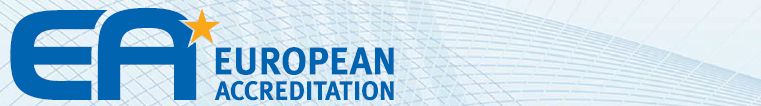 EIROPAS AKREDITĀCIJAS SADARBĪBAS ORGANIZĀCIJAAtsauce uz publikācijuEA-7/04 M: 2017Kategorija:Pieteikuma dokumenti un tehniskie/konsultatīvie dokumenti atbilstības novērtēšanas institūcijāmEA-7/04 ir obligātais dokumentsApstiprināts:2017. gada 14. maijāIeviests:tūlītējiVersija, kas tūlītēji īstenojama saskaņā ar jauno ISO 14001:2015. Attiecībā uz ISO 14001:2004 izmantot iepriekšējo EA-7/04: 2007 2. pārskatīto redakciju.Saturs